      70 YEARS of The MINNESOTA ARCHAEOLOGIST   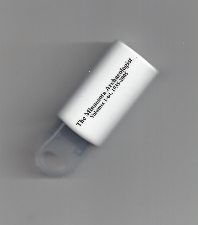 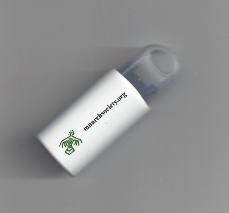 Volumes 1 – 64 (1935 through 2005)Flash Drive FormatOnly $30.00 plus $5.00 shipping and handling.Name Last: __________________________________________________First Name and Middle Initial: ___________________________________Institution: __________________________________________________Address: ____________________________________________________City: ____________________________ State: ______ Zip: _____________Phone: _________________ Fax:_____________ Email:_______________        Make checks or money order payable to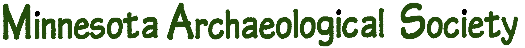 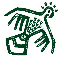  Paul,  